 Восстановительная медиация – это процесс, в котором медиатор создает условия для восстановления способности людей понимать друг друга и договариваться о приемлемых для них вариантах разрешения проблем (при необходимости - о заглаживании причиненного вреда), возникших в результате конфликтных или криминальных ситуаций.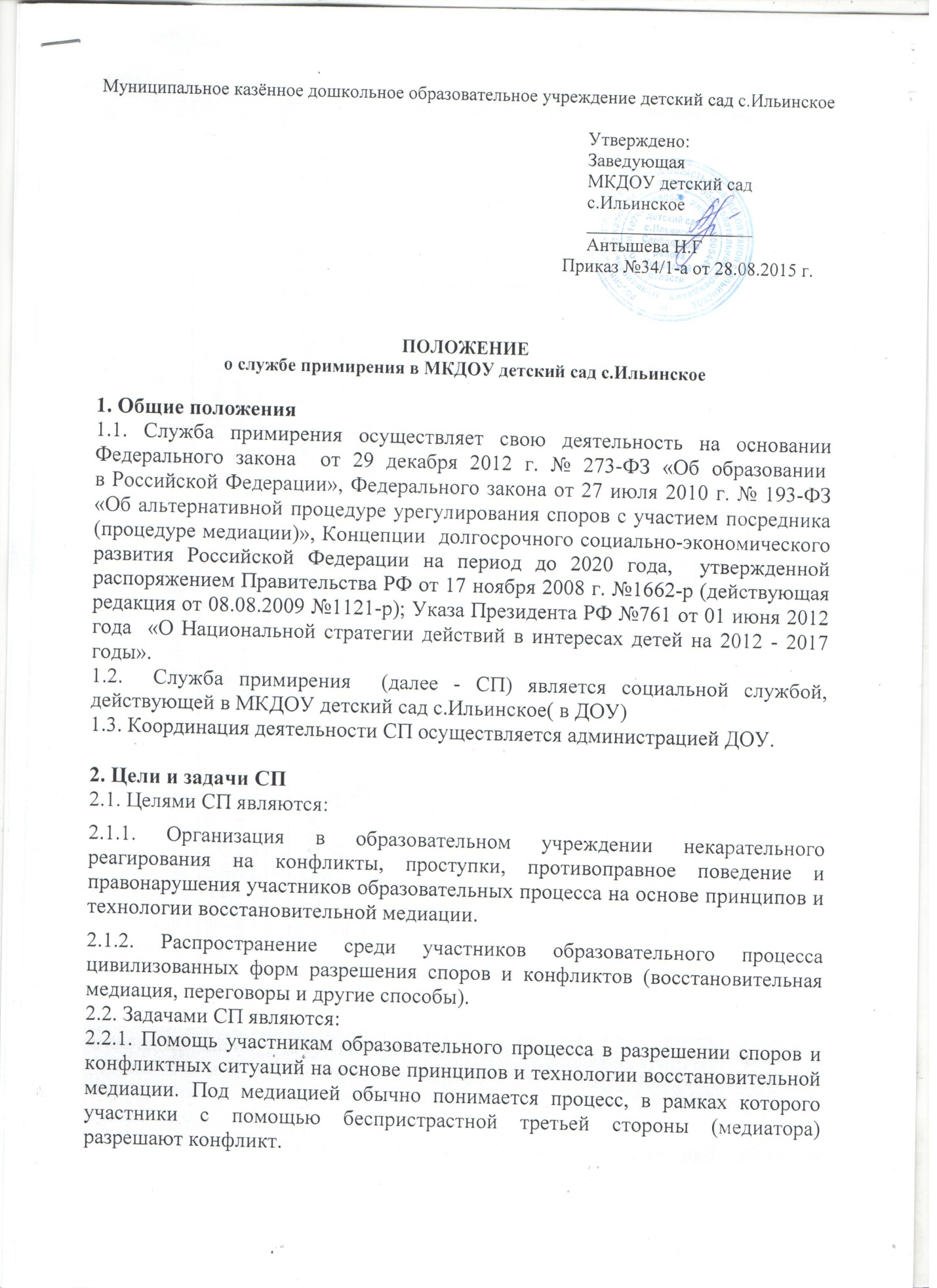 2.2.2. Проведение программ восстановительного разрешения конфликтов и криминальных ситуаций (восстановительных медиаций, «кругов сообщества», , «семейных конференций») для участников споров, конфликтов и противоправных ситуаций.Организация просветительных мероприятий и информирование участников образовательного процесса о миссии, принципах и технологии восстановительной медиации.3. Принципы деятельности СПДеятельность СП осуществляется на следующих принципах:3.1. Принцип добровольности, предполагающий как добровольное участие в медиации, так и обязательное согласие сторон, вовлеченных в конфликт, на участие в примирительной программе.3.2. Принцип конфиденциальности, предполагающий обязательство СП не разглашать полученные в ходе программ сведения. Исключение составляет информация о возможном нанесении ущерба для жизни, здоровья и безопасности.3.3. Принцип нейтрализации, запрещающий службе примирения принимать сторону одного из участников конфликта. Нейтральность предполагает, что СП не выясняет вопрос о виновности или невиновности той или иной стороны, а является независимым посредником, помогающим сторонам самостоятельно найти решение.3.4. Принцип информированности, предполагающий предоставление сторонам всей необходимой информации о сути медиации, ее процессе и возможных последствиях.4. Порядок формирования СП4.1. В состав МСП входят:4.1.1. Специалисты, владеющие технологией проведения примирительных программ.4.1.2.  Руководитель СП, который осуществляет общее руководство деятельностью СП, анализирует и определяет кадровый состав, организует деятельность, создание условий для работы ведущих восстановительных технологий (далее - ВТ), выстраивает взаимодействие с заинтересованными учреждениями и ведомствами,  анализирует  качество деятельности службы примирения и осуществляет мониторинг рецидивов по реализованным программам.4.1.3. Ведущий восстановительной технологии  - осуществляет при получении заявки от координатора заявку на работу со случаем с использованием восстановительных процедур, разрабатывает восстановительные программы, реализует восстановительные программы, привлекает специалистов, осуществляющих сопровождение данных клиентов к реализации программы, выдает рекомендации специалистам по завершении программы, отчитывается по результатам программы перед координатором по установленной форме в установленные сроки, ведет необходимую документацию, участвует в реализации мероприятий по созданию и расширению информационного пространства о восстановительных технологиях; участвует в методических мероприятиях с целью повышения профмастерства;5. Порядок работы СП5.1. Выявление информации  о конфликтной ситуации на уровне образовательного учреждения, разрешение которой невозможно без  организации переговоров и медиации, а также   иных способов  решения конфликта и/или меры воздействия. 5.2. Направление информации в службу примирения  о случаях конфликтного или криминального характера образовательным учреждением, родителями по электронной почте: idetsad@yandex.ru, по телефону: 8(83362)6-41-215.3. Руководитель ПС анализирует документы, полученную информацию. Отбирает дела, информацию, если в ситуации имеет место конфликт и ситуация соответствует критерием отбора случаев для работы с использованием восстановительных программ. Принимает решение о возможности или невозможности примирительной программы в каждом конкретном случае самостоятельно, определяет по категории участников ситуации и по сложности случая возможного ведущего восстановительной программы.5.4. Ведущий восстановительной программы  собирает информацию о ситуации, выбирает тип восстановительной программы, реализует восстановительную программу, привлекает специалистов, представляет отчет о проделанной работе.Программы восстановительного разрешения конфликтов и криминальных ситуаций (восстановительная медиация, «круг сообщества», «семейная восстановительная конференция») проводится только в случае согласия конфликтующих сторон на участие. При несогласии сторон, им могут быть предложены психологическая помощь или другие существующие в образовательном учреждении формы работы. 5.5. В случае если примирительная программа проводилась по факту, по которому было возбуждено уголовное дело, а также дело об административном правонарушении, руководитель СП может ходатайствовать о приобщении к материалам дела примирительного договора, а также иных материалов, характеризующих личность обвиняемого, подтверждающих добровольное возмещение имущественного ущерба и иные действия, направленные на заглаживание вреда, причиненного потерпевшему.5.6. СП самостоятельно определяет сроки и этапы проведения программы в каждом отдельном случае.5.7. В случае если в ходе примирительной программы конфликтующие стороны пришли к соглашению, достигнутые результаты фиксируются в письменном примирительном договоре или устном соглашении.При необходимости служба примирения передает копию примирительного договора администрации образовательного учреждения.СП помогает определить способ выполнения обязательств, взятых на себя сторонами в примирительном договоре, но не несет ответственность за их выполнение. При возникновении проблем в выполнении обязательств, служба примирения может проводить дополнительные встречи сторон и помочь сторонам осознать причины трудностей и пути их преодоления.При необходимости СП информирует участников примирительной программы о возможностях других специалистов (социального педагога, психолога, специалистов учреждений социальной сферы, социально-психологических центров).Деятельность СП фиксируется в журналах и отчетах, которые являются внутренними документами службы. Руководитель СП  обеспечивает мониторинг проведенных восстановительных программ.Служба примирения рекомендует участникам конфликта на время проведения процедуры медиации воздержаться от обращений в вышестоящие инстанции, средства массовой информации или судебные органы.6. Заключительные положения6.1. Настоящее Положение вступает в силу с момента утверждения.6.2. Документацией и отчетностью МСП являются:приказ заведующей ДОУ о  создании службы примирения;положение о службе примирения;форма мониторинга деятельности службы  примирения (приложение 1 к настоящему положению);примирительный договор;журнал регистрации конфликтов.Принято на общем собрании ДОУ 27.08.2015 г.Приложение 1 к положению о службе примирения в ДОУФорма количественного мониторинга деятельности    службы примиренияПРИМИРИТЕЛЬНЫЙ ДОГОВОРФИО правонарушителя  _____________________________________________________________________________________________________________________________________ФИО потерпевшего _________________________________________________________________________________________________________________________________________     Постановление об отказе в возбуждении уголовного дела____________________________Дата совершения правонарушения________________________________________________Проведена примирительная встреча, на которой участники обсудили ситуацию правонарушения:1. Дано определение совершенной несправедливости / нанесенному ущербу. Мы, нижеподписавшиеся, участники примирительной встречи выслушали точки зрения друг друга на факты, выразили чувства о том, чем для каждого было данное правонарушение. Мы согласились с тем, что имело место несправедливое и болезненное событие, состоявшее в _________________________________________________________________________________________________________________________________________________________________________________________________________________________________________________________________________________________________Другое____________________________________________________________________________________________________________________________________________________2. Обсуждались пути восстановления справедливости.Правонарушитель(и)___________________________________________________________иПотерпевший(е)_______________________________________________________________договорились, что____________________________________________________________________________________________________________________________________________________________________________________________________________________________________________________________________________________________________Проверять выполнение условий договора и уведомлять ведущих Программы Примирения об их успешном завершении будет_______________________________________________3. Дальнейшие намерения. Мы, участники примирительной встречи, говорили о важности выполнения этого договора и о том, как его выполнение поможет восстановить доверие между всеми участниками.Мы говорили о необходимости изменения поведения правонарушителей и других участников встречи.Участники пришли к выводу, что для изменения поведения __________________________ требуется программа реабилитации.Мы поняли, что у ___________________________________________________________________________________________________________________________________________существуют следующие проблемы:_______________________________________________________________________________________________________________________________________________________________________________________________________________________________________________________________________просил помочь в следующем:_____________________________________________________________________________________________________________просил помочь в следующем:_____________________________________________________________________________4. Из выявленных проблем, программа реабилитации включает в себя следующее:Ответственный за составление программ реабилитации (в соответствии с постановлением КДН и ЗП)____________________________________________________Проверять выполнение программы реабилитации будет: КОНСИЛИУМ5. Организация дальнейших встреч.Участники примирительной встречи договорились о необходимости повторной встречи. Встречу предполагается провести_________________________________________________Нам известно, что данный Договор будет рассмотрен на заседании КДН и ЗП.________________________1) Подпись правонарушителя_______________________(                         )Подпись законного представителя правонарушителя_______________________(                          )2) Подпись правонарушителя_______________________(                         )Подпись законного представителя правонарушителя_______________________(                        )Подпись потерпевшего_______________________(                       )Подпись законного представителя потерпевшего_________________________________(                     )1) Подпись ведущего Программы Примирения_________________________________(                     )2) Подпись ведущего Программы Примирения__________________________________(                   )Подпись специалиста                                                               __________________________________                                                              ДатаЖурнал регистрации конфликтных случаевЖурнал регистрации конфликтовМКДОУ детский сад с.ИльинскоеМуниципальное казённое дошкольное образовательное учреждение детский сад с.Ильинское	ПриказОт 28.08.2015                                                   №34/1-а«Об утверждении положения о службе примирения в ДОО»Приказываю: Утвердить Положение о службе примирения в ДООЗав.МКДОУ д/с с.Ильинское              Н.Г АнтышеваКоличество медиаторов привлеченных к восстановительным программамКоличество поступивших случаевКоличество поступивших случаевКоличество поступивших случаевКоличество поступивших случаевКоличество завершённых программКоличество случаев, рассмотренных с участием специалистов из муниципальной службы примирения (МСП)Общее количество участников программОбщее количество участников программОбщее количество участников программОбщее количество участников программвзрослыхЗарегистрировано в образовательном учрежденииЗарегистрировано от физических лицЗарегистрировано в ОПДН (полиция)ВСЕГОМедиацияКоличество случаев, рассмотренных с участием специалистов из муниципальной службы примирения (МСП)Специалистов МСПродителей(законных представителей)педагоговВСЕГОДата, участники конфликта  Суть конфликта, кто передал, есть ли перспектива передачи в п/о органыУчастники встречиУчастники встречиУчастники встречиУчастники встречиКакая проведена программа (или что удалось провести и почему не завершилось)Итог (относительно стандартов восстановительной медиации)Итог (относительно стандартов восстановительной медиации)Итог (относительно стандартов восстановительной медиации)Итог (относительно стандартов восстановительной медиации)Итог (относительно стандартов восстановительной медиации)Реакция ДОУДата, участники конфликта  Суть конфликта, кто передал, есть ли перспектива передачи в п/о органыЖертва, возрастПравонарушитель, возрастВедущие (медиаторы)Другие участники (воспитатель, родитель, воспитаннник)Какая проведена программа (или что удалось провести и почему не завершилось)В чем ответственность обидчикаВ чем поддержка жертвыКак изменились их отношенияПоддержка со стороны окруженияВ чем суть договораРеакция ДОУ